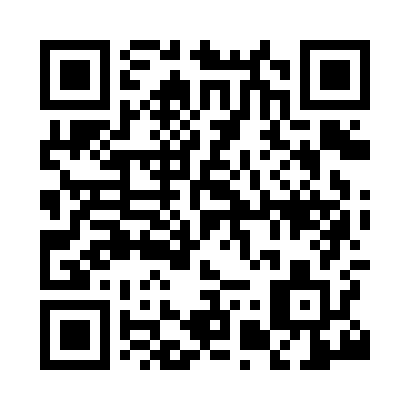 Prayer times for Crowthorne, Berkshire, UKWed 1 May 2024 - Fri 31 May 2024High Latitude Method: Angle Based RulePrayer Calculation Method: Islamic Society of North AmericaAsar Calculation Method: HanafiPrayer times provided by https://www.salahtimes.comDateDayFajrSunriseDhuhrAsrMaghribIsha1Wed3:395:351:006:078:2710:232Thu3:365:331:006:088:2810:263Fri3:335:311:006:098:3010:294Sat3:305:291:006:108:3210:315Sun3:275:271:006:118:3310:346Mon3:245:261:006:128:3510:377Tue3:225:241:006:138:3610:408Wed3:195:221:006:148:3810:429Thu3:165:211:006:158:4010:4510Fri3:135:191:006:168:4110:4811Sat3:105:171:006:178:4310:5112Sun3:085:161:006:188:4410:5213Mon3:075:141:006:198:4610:5314Tue3:065:131:006:208:4710:5415Wed3:065:111:006:218:4910:5416Thu3:055:101:006:218:5010:5517Fri3:045:081:006:228:5210:5618Sat3:045:071:006:238:5310:5719Sun3:035:061:006:248:5410:5720Mon3:025:041:006:258:5610:5821Tue3:025:031:006:268:5710:5922Wed3:015:021:006:268:5910:5923Thu3:015:011:006:279:0011:0024Fri3:005:001:006:289:0111:0125Sat3:004:591:006:299:0311:0226Sun2:594:581:006:309:0411:0227Mon2:594:571:016:309:0511:0328Tue2:584:561:016:319:0611:0429Wed2:584:551:016:329:0711:0430Thu2:574:541:016:329:0911:0531Fri2:574:531:016:339:1011:05